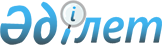 Ақмола облыстық мәслихатының 2014 жылғы 12 желтоқсандағы № 5С-32-2 "2015-2017 жылдарға арналған облыстық бюджет туралы" шешіміне өзгерістер енгізу туралыАқмола облыстық мәслихатының 2015 жылғы 17 ақпандағы № 5С-34-2 шешімі. Ақмола облысының Әділет департаментінде 2015 жылғы 20 ақпанда № 4649 болып тіркелді      РҚАО-ның ескертпесі.

      Құжаттың мәтінінде түпнұсқаның пунктуациясы мен орфографиясы сақталған.

      Қазақстан Республикасының 2008 жылғы 4 желтоқсандағы Бюджет кодексінің 106 бабының 4 тармағына, «Қазақстан Республикасындағы жергiлiктi мемлекеттiк басқару және өзiн-өзi басқару туралы» Қазақстан Республикасының 2001 жылғы 23 қаңтардағы Заңының 6 бабына сәйкес Ақмола облыстық мәслихаты ШЕШІМ ЕТТІ:



      1. Ақмола облыстық мәслихатының «2015 - 2017 жылдарға арналған облыстық бюджет туралы» 2014 жылғы 12 желтоқсандағы № 5С-32-2 (Нормативтік құқықтық актілерді мемлекеттік тіркеу тізілімінде № 4517 тіркелген, 2015 жылдың 8 қаңтарында «Арқа ажары» газетінде, 2015 жылдың 8 қаңтарында «Акмолинская правда» газетінде жарияланған) шешіміне келесі өзгерістер енгізілсін:



      1 тармақ жаңа редакцияда баяндалсын:



      «1) кірістер – 143 578 749,4 мың теңге, оның ішінде:

      салықтық түсімдер – 15 137 715,0 мың теңге;

      салықтық емес түсімдер – 1 013 354,0 мың теңге;

      негізгі капиталды сатудан түскен түсімдер – 1 500,0 мың теңге;

      трансферттердің түсімдері – 127 426 180,4 мың теңге;



      2) шығындар – 143 953 825,4 мың теңге;



      3) таза бюджеттік кредит беру – 1 707 603,0 мың теңге, оның ішінде:

      бюджеттік кредиттер – 2 388 185,0 мың.теңге;

      бюджеттік кредиттерді өтеу – 680 582,0 мың теңге;



      4) қаржы активтерiмен операциялар бойынша сальдо – 222 700,0 мың теңге, оның ішінде:

      қаржы активтерiн сатып алу – 223 000,0 мың теңге;

      мемлекеттің қаржы активтерін сатудан түсетін түсімдер – 300,0 мың теңге;



      5) бюджет тапшылығы (профицит) – -2 305 379,0 мың теңге;



      6) бюджет тапшылығын қаржыландыру (профицитті пайдалану) – 2 305 379,0 мың теңге.»;



      көрсетілген шешімнің 1, 5 қосымшалары осы шешімнің 1, 2 қосымшаларына сәйкес жаңа редакцияда баяндалсын.



      2. Осы шешiм Ақмола облысының Әдiлет департаментiнде мемлекеттiк тiркелген күннен бастап күшiне енедi және 2015 жылдың 1 қаңтарынан бастап қолданысқа енгiзiледi.      Ақмола облыстық

      мәслихаты сессиясының

      төрағасы                                   Ғ.Баймышев      Ақмола облыстық

      мәслихатының хатшысы                       Н.Дьячек      «КЕЛІСІЛДІ»      Ақмола облысының әкімі                     С.Кулагин      «Ақмола облысының

      экономика және бюджеттік

      жоспарлау басқармасы» мемлекеттік

      мекемесінің басшысы                        Б.Малғаждаров

Ақмола облыстық мәслихатының

2015 жылғы 17 ақпандағы  

№ 5С-34-2 шешіміне     

1 қосымша          Ақмола облыстық мәслихатының

2014 жылғы 12 желтоқсандағы

№ 5С-32-2 шешіміне     

1 қосымша            

2015 жылға арналған облыстық бюджет

Ақмола облыстық мәслихатының

2015 жылғы 17 ақпандағы   

№ 5С-34-2 шешіміне     

2 қосымша          Ақмола облыстық мәслихатының

2014 жылғы 12 желтоқсандағы

№ 5С-32-2 шешіміне     

5 қосымша           

2015 жылға арналған аудандар (облыстық маңызы бар қалалар) бюджеттерiне облыстық бюджеттен нысаналы трансферттер
					© 2012. Қазақстан Республикасы Әділет министрлігінің «Қазақстан Республикасының Заңнама және құқықтық ақпарат институты» ШЖҚ РМК
				СанатыСанатыСанатыСанатыСома, мың теңгеСыныбыСыныбыСыныбыСома, мың теңгеІшкі сыныбыІшкі сыныбыСома, мың теңгеАтауларСома, мың теңге12345I. КІРІСТЕР143 578 749,41Салықтық түсімдер15 137 715,001Табыс салығы13 339 210,02Жеке табыс салығы13 339 210,005Тауарларға, жұмыстарға және қызметтерге салынатын iшкi салықтар1 798 505,03Табиғи және басқа да ресурстарды пайдаланғаны үшiн түсетiн түсiмдер1 798 505,02Салықтық емес түсiмдер1 013 354,001Мемлекеттiк меншiктен түсетiн кiрiстер36 732,01Мемлекеттік кәсіпорындардың таза кірісі бөлігінің түсімдері1 573,05Мемлекет меншігіндегі мүлікті жалға беруден түсетін кірістер12 017,06Бюджет қаражатын банк шоттарына орналастырғаны үшiн сыйақылар3 000,07Мемлекеттік бюджеттен берілген кредиттер бойынша сыйақылар20 142,002Мемлекеттік бюджеттен қаржыландырылатын мемлекеттік мекемелердің тауарларды (жұмыстарды, қызметтерді) өткізуінен түсетін түсімдер1 143,01Мемлекеттік бюджеттен қаржыландырылатын мемлекеттік мекемелердің тауарларды (жұмыстарды, қызметтерді) өткізуінен түсетін түсімдер1 143,003Мемлекеттік бюджеттен қаржыландырылатын мемлекеттік мекемелер ұйымдастыратын мемлекеттік сатып алуды өткізуден түсетін ақша түсімдері2 824,01Мемлекеттік бюджеттен қаржыландырылатын мемлекеттік мекемелер ұйымдастыратын мемлекеттік сатып алуды өткізуден түсетін ақша түсімдері2 824,004Мемлекеттік бюджеттен қаржыландырылатын, сондай-ақ Қазақстан Республикасы Ұлттық Банкінің бюджетінен (шығыстар сметасынан) ұсталатын және қаржыландырылатын мемлекеттік мекемелер салатын айыппұлдар, өсімпұлдар, санкциялар, өндіріп алулар763 014,01Мұнай секторы ұйымдарынан түсетiн түсiмдердi қоспағанда, мемлекеттiк бюджеттен қаржыландырылатын, сондай-ақ Қазақстан Республикасы Ұлттық Банкiнiң бюджетiнен (шығыстар сметасынан) ұсталатын және қаржыландырылатын мемлекеттiк мекемелер салатын айыппұлдар, өсiмпұлдар, санкциялар, өндiрiп алулар763 014,006Өзге де салықтық емес түсiмдер209 641,01Өзге де салықтық емес түсiмдер209 641,03Негізгі капиталды сатудан түсетін түсімдер1 500,001Мемлекеттік мекемелерге бекітілген мемлекеттік мүлікті сату1 500,01Мемлекеттік мекемелерге бекітілген мемлекеттік мүлікті сату1 500,04Трансферттердің түсімдері127 426 180,401Төмен тұрған мемлекеттiк басқару органдарынан алынатын трансферттер9 834 280,42Аудандық (қалалық) бюджеттерден трансферттер9 834 280,402Мемлекеттiк басқарудың жоғары тұрған органдарынан түсетiн трансферттер117 591 900,01Республикалық бюджеттен түсетiн трансферттер117 591 900,0Функционалдық топФункционалдық топФункционалдық топФункционалдық топСомаБюджеттік бағдарламалардың әкімшісіБюджеттік бағдарламалардың әкімшісіБюджеттік бағдарламалардың әкімшісіСомаБағдарламаБағдарламаСомаАтауыСома12345II. Шығындар143 953 825,41Жалпы сипаттағы мемлекеттiк қызметтер1 542 190,1110Облыс мәслихатының аппараты69 285,0001Облыс мәслихатының қызметін қамтамасыз ету жөніндегі қызметтер64 677,0003Мемлекеттiк органның күрделi шығыстары4 608,0120Облыс әкімінің аппараты827 823,3001Облыс әкімінің қызметін қамтамасыз ету жөніндегі қызметтер732 574,3004Мемлекеттiк органның күрделi шығыстары2 345,0007Ведомстволық бағыныстағы мемлекеттік мекемелер мен ұйымдардың күрделі шығыстары16 231,0009Аудандық маңызы бар қалалардың, ауылдардың, кенттердің, ауылдық округтердің әкімдерін сайлауды қамтамасыз ету және өткізу6 953,0013Облыстың Қазақстан халқы Ассамблеясының қызметін қамтамасыз ету69 720,0257Облыстың қаржы басқармасы130 932,7001Жергілікті бюджетті атқару және облыстық коммуналдық меншікті басқару саласындағы мемлекеттік саясатты іске асыру жөніндегі қызметтер125 422,7009Жекешелендіру, коммуналдық меншікті басқару, жекешелендіруден кейінгі қызмет және осыған байланысты дауларды реттеу3 230,0013Мемлекеттiк органның күрделi шығыстары2 280,0258Облыстың экономика және бюджеттік жоспарлау басқармасы143 120,6001Экономикалық саясатты, мемлекеттік жоспарлау жүйесін қалыптастыру мен дамыту саласындағы мемлекеттік саясатты іске асыру жөніндегі қызметтер131 207,6005Мемлекеттiк органның күрделi шығыстары11 913,0265Облыстың кәсіпкерлік және өнеркәсіп басқармасы109 110,1001Жергілікті деңгейде кәсіпкерлікті және өнеркәсіпті дамыту саласындағы мемлекеттік саясатты іске асыру жөніндегі қызметтер109 110,1269Облыстың дін істері басқармасы72 884,5001Жергілікті деңгейде дін істер саласындағы мемлекеттік саясатты іске асыру жөніндегі қызметтер27 049,1004Ведомстволық бағыныстағы мемлекеттік мекемелерінің және ұйымдарының күрделі шығыстары925,0005Өңірде діни ахуалды зерделеу және талдау44 910,4282Облыстың тексеру комиссиясы189 033,9001Облыстың тексеру комиссиясының қызметін қамтамасыз ету жөніндегі қызметтер170 768,9003Мемлекеттiк органның күрделi шығыстары18 265,02Қорғаныс1 733 215,7120Облыс әкімінің аппараты1 717 474,7010Жалпыға бірдей әскери міндетті атқару шеңберіндегі іс-шаралар35 620,0011Аумақтық қорғанысты даярлау және облыс ауқымдағы аумақтық қорғаныс27 473,0012Облыстық ауқымдағы жұмылдыру дайындығы және жұмылдыру71 566,9014Облыстық ауқымдағы төтенше жағдайлардың алдын алу және жою1 582 814,8287Облыстық бюджеттен қаржыландырылатын табиғи және техногендік сипаттағы төтенше жағдайлар, азаматтық қорғаныс саласындағы уәкілетті органдардың аумақтық органы15 741,0004Облыс ауқымындағы төтенше жағдайлардың алдын алу және оларды жою15 741,03Қоғамдық тәртіп, қауіпсіздік, құқықтық, сот, қылмыстық-атқару қызметі6 329 161,6252Облыстық бюджеттен қаржыландырылатын атқарушы ішкі істер органы5 732 191,0001Облыс аумағында қоғамдық тәртіпті және қауіпсіздікті сақтауды қамтамасыз ету саласындағы мемлекеттік саясатты іске асыру жөніндегі қызметтер5 093 893,0003Қоғамдық тәртіпті қорғауға қатысатын азаматтарды көтермелеу4 551,0006Мемлекеттiк органның күрделi шығыстары367 684,0013Белгілі тұратын жері және құжаттары жоқ адамдарды орналастыру қызметтері46 486,0014Әкiмшiлiк тәртiппен тұтқындалған адамдарды ұстауды ұйымдастыру21 621,0015Қызметтік жануарларды ұстауды ұйымдастыру36 387,0024Дағдарыстық жағдай қаупі төнген және туындаған кезде іс-қимылдар бойынша оқу-жаттығу жүргізу14 045,0032Ведомстволық бағыныстағы мемлекеттік мекемелерінің және ұйымдарының күрделі шығыстары147 524,0271Облыстың құрылыс басқармасы596 970,6003Iшкi iстер органдарының объектiлерiн дамыту22 640,6053Қоғамдық тәртіп және қауіпсіздік объектілерін салу574 330,04Бiлiм беру21 947 282,8253Облыстың денсаулық сақтау басқармасы232 116,0003Кадрлардың біліктілігін арттыру және оларды қайта даярлау23 854,0043Техникалық және кәсіптік, орта білімнен кейінгі білім беру ұйымдарында мамандар даярлау208 262,0261Облыстың білім басқармасы17 170 540,5001Жергілікті деңгейде білім саласындағы мемлекеттік саясатты іске асыру жөніндегі қызметтер112 031,0003Арнайы білім беретін оқу бағдарламалары бойынша жалпы білім беру963 781,6004Облыстық мемлекеттік білім беру мекемелерінде білім беру жүйесін ақпараттандыру82 927,0005Облыстық мемлекеттік білім беру мекемелер үшін оқулықтар мен оқу-әдiстемелiк кешендерді сатып алу және жеткізу 67 883,0006Мамандандырылған білім беру ұйымдарында дарынды балаларға жалпы білім беру737 533,7007Облыстық ауқымда мектеп олимпиадаларын, мектептен тыс іс-шараларды және конкурстар өткізу155 685,0011Балалар мен жасөспірімдердің психикалық денсаулығын зерттеу және халыққа психологиялық-медициналық-педагогикалық консультациялық көмек көрсету45 026,4024Техникалық және кәсіптік білім беру ұйымдарында мамандар даярлау5 991 864,9027Мектепке дейінгі білім беру ұйымдарында мемлекеттік білім беру тапсырыстарын іске асыруға аудандардың (облыстық маңызы бар қалалардың) бюджеттеріне берілетін ағымдағы нысаналы трансферттер4 577 860,0029Әдістемелік жұмыс78 213,1053Аудандардың (облыстық маңызы бар қалалардың) бюджеттеріне бастауыш, негізгі орта және жалпы орта білімді жан басына шаққандағы қаржыландыруды сынақтан өткізуге берілетін ағымдағы нысаналы трансферттер2 049 693,0061Аудандардың (облыстық маңызы бар қалалардың) бюджеттеріне үш деңгейлі жүйе бойынша біліктілігін арттырудан өткен мұғалімдерге еңбекақыны көтеруге берілетін ағымдағы нысаналы трансферттер960 858,0067Ведомстволық бағыныстағы мемлекеттік мекемелерінің және ұйымдарының күрделі шығыстары558 529,0113Жергілікті бюджеттерден берілетін ағымдағы нысаналы трансферттер788 654,8271Облыстың құрылыс басқармасы3 435 662,3007Аудандардың (облыстық маңызы бар қалалардың) бюджеттеріне білім объектілерін салуға және қайта жаңғыртуға берілетін нысаналы даму трансферттері3 093 993,0037Бiлiм объектiлерiн салу және қайта жаңғырту341 669,3285Облыстың дене шынықтыру және спорт басқармасы 1 108 964,0006Балалар мен жасөспірімдерге спорт бойынша қосымша білім беру861 863,0007Мамандандырылған бiлiм ұйымдарында спорттағы дарынды балаларға жалпы бiлiм беру247 101,05Денсаулық сақтау28 542 331,2253Облыстың денсаулық сақтау басқармасы24 333 315,0001Жергілікті деңгейде денсаулық сақтау саласындағы мемлекеттік саясатты іске асыру жөніндегі қызметтер108 712,5004Республикалық бюджет қаражаты есебінен көрсетілетін және аудандық маңызы бар және ауылдың денсаулық сақтау субъектілері көрсететін медициналық көмекті қоспағанда, бастапқы медициналық-санитариялық көмек және медициналық ұйымдар мамандарын жіберу бойынша денсаулық сақтау субъектілерінің стационарлық және стационарды алмастыратын медициналық көмек көрсетуі120 670,0005Жергілікті денсаулық сақтау ұйымдары үшін қанды, оның құрамдауыштары мен препараттарын өндіру536 336,0006Ана мен баланы қорғау бойынша қызмет көрсету88 456,0007Салауатты өмір салтын насихаттау105 949,0008Қазақстан Республикасында ЖИТС-тің алдын алу және оған қарсы күрес жөніндегі іс-шараларды іске асыру260 733,0009Туберкулез, жұқпалы аурулар, психикалық күйзеліс және мінез-құлқының бұзылуынан, оның ішінде психикаға белсенді әсер ететін заттарды қолдануға байланысты, зардап шегетін адамдарға медициналық көмек көрсету3 617 551,5011Республикалық бюджет қаражаты есебінен көрсетілетін және аудандық маңызы бар және ауылдың денсаулық сақтау субъектілері көрсететін медициналық көмекті қоспағанда, жедел медициналық көмек көрсету және санитариялық авиация474 410,0013Патологоанатомиялық ашып тексеруді жүргізу14 530,0014Халықтың жекелеген санаттарын амбулаториялық деңгейде дәрілік заттармен және балаларға арналған және емдік тағамдардың арнаулы өнімдерімен қамтамасыз ету701 821,0016Азаматтарды елді мекеннен тыс жерлерде емделу үшін тегін және жеңілдетілген жол жүрумен қамтамасыз ету6 552,0017Шолғыншы эпидемиологиялық қадағалау жүргізу үшін тест-жүйелерін сатып алу1 295,0018Денсаулық сақтау саласындағы ақпараттық талдамалық қызметтер21 014,0019Туберкулезбен ауыратын науқастарды туберкулезге қарсы препараттармен қамтамасыз ету279 327,0020Диабетпен ауыратын науқастарды диабетке қарсы препараттармен қамтамасыз ету422 912,0021Онкогематологиялық науқастарды химия препараттарымен қамтамасыз ету174 678,0022Созылмалы бүйрек функциясының жетіспеушілігі бар, аутоиммунды, орфандық аурулармен ауыратын, иммунитеті жеткіліксіз науқастарды, сондай-ақ бүйрегін транспланттаудан кейінгі науқастарды дәрілік заттармен қамтамасыз ету41 601,0026Гемофилиямен ауыратын науқастарды қанды ұйыту факторларымен қамтамасыз ету549 947,0027Халыққа иммундық профилактика жүргізу үшін вакциналарды және басқа медициналық иммундық биологиялық препараттарды орталықтандырылған сатып алу және сақтау832 257,0029Облыстық арнайы медициналық жабдықтау базалары73 618,0030Мемлекеттік денсаулық сақтау органдарының күрделі шығыстары12 222,0033Медициналық денсаулық сақтау ұйымдарының күрделі шығыстары1 073 450,0036Жіті миокард инфаркті бар науқастарды тромболитикалық препараттармен қамтамасыз ету7 662,0038Тегін медициналық көмектің кепілдік берілген көлемі шеңберінде скринингтік зерттеулер жүргізу197 683,0039Аудандық маңызы бар және ауыл денсаулық сақтау субъектілерінің медициналық көмекті және амбулаториялық-емханалық көмекті халыққа тегін медициналық көмектің кепілдік берілген көлемі шеңберінде көрсетуі12 890 662,0045Азаматтардың жекелеген санаттарын дәрілік заттармен амбулаториялық емдеу деңгейінде жеңілдетілген жағдайда қамтамасыз ету430 070,0046Онкологиялық науқастарға тегін медициналық көмектің кепілдік берілген көлемі шеңберінде медициналық көмек көрсету1 289 196,0271Облыстың құрылыс басқармасы4 209 016,2038Денсаулық сақтау объектiлерiн салу және қайта жаңғырту4 140 550,2083Жұмыспен қамту 2020 жол картасы шеңберінде ауылдық елді мекендерде орналасқан дәрігерлік амбулаториялар және фельдшерлік-акушерлік пункттерді салу68 466,06Әлеуметтiк көмек және әлеуметтiк қамсыздандыру4 181 070,2256Облыстың жұмыспен қамтуды үйлестіру және әлеуметтік бағдарламалар басқармасы2 790 248,5001Жергілікті деңгейде жұмыспен қамтуды қамтамасыз ету және халық үшін әлеуметтік бағдарламаларды іске асыру саласында мемлекеттік саясатты іске асыру жөніндегі қызметтер86 018,8002Жалпы үлгідегі медициналық-әлеуметтік мекемелерде (ұйымдарда) қарттар мен мүгедектерге арнаулы әлеуметтік қызметтер көрсету529 602,0003Мүгедектерге әлеуметтік қолдау243 286,3013Психоневрологиялық медициналық-әлеуметтік мекемелерде (ұйымдарда) психоневрологиялық аурулармен ауыратын мүгедектер үшін арнаулы әлеуметтік қызметтер көрсету679 929,0015Балалар психоневрологиялық медициналық-әлеуметтік мекемелерінде (ұйымдарда) психоневрологиялық патологиялары бар мүгедек балалар үшін арнаулы әлеуметтік қызметтер көрсету318 829,4017Аудандардың (облыстық маңызы бар қалалардың) бюджеттеріне арнаулы әлеуметтік қызметтер стандарттарын енгізуге берілетін ағымдағы нысаналы трансферттер10 465,0018Үкіметтік емес секторда мемлекеттік әлеуметтік тапсырысты орналастыру68 870,0044Жергілікті деңгейде көші-қон іс-шараларын іске асыру4 948,0045Аудандардың (облыстық маңызы бар қалалардың) бюджеттеріне Мүгедектердің құқықтарын қамтамасыз ету және өмір сүру сапасын жақсарту жөніндегі іс-шаралар жоспарын іске асыруға берілетін ағымдағы нысаналы трансферттер62 992,0046Мүгедектердің құқықтарын қамтамасыз ету және өмір сүру сапасын жақсарту жөніндегі іс-шаралар жоспарын іске асыру7 408,0047Аудандардың (облыстық маңызы бар қалалардың) бюджеттеріне Өрлеу жобасы бойынша келісілген қаржылай көмекті енгізуге берілетін ағымдағы нысаналы трансферттер223 807,0051Аудандардың (облыстық маңызы бар қалалардың) бюджеттеріне Ұлы Отан соғысындағы Жеңістің жетпіс жылдығына арналған іс-шараларды өткізуге берілетін ағымдағы нысаналы трансферттер432 180,0052Ұлы Отан соғысындағы Жеңістің жетпіс жылдығына арналған іс-шараларды өткізу3 150,0053Кохлеарлық импланттарға дәлдеп сөйлеу процессорларын ауыстыру және келтіру бойынша қызмет көрсету50 903,0067Ведомстволық бағыныстағы мемлекеттік мекемелерінің және ұйымдарының күрделі шығыстары67 860,0261Облыстың білім басқармасы1 277 569,0015Жетiм балаларды, ата-анасының қамқорлығынсыз қалған балаларды әлеуметтік қамсыздандыру1 240 250,7037Әлеуметтік сауықтандыру37 318,3263Облыстың ішкі саясат басқармасы34 243,0077Мүгедектердің құқықтарын қамтамасыз ету және өмір сүру сапасын жақсарту жөніндегі іс-шаралар жоспарын іске асыру34 243,0268Облыстың жолаушылар көлігі және автомобиль жолдары басқармасы12 196,0045Аудандардың (облыстық маңызы бар қалалардың) бюджеттеріне Мүгедектердің құқықтарын қамтамасыз ету және өмір сүру сапасын жақсарту жөніндегі іс-шаралар жоспарын іске асыруға берілетін ағымдағы нысаналы трансферттер12 196,0270Облыстың еңбек инспекциясы бойынша басқармасы66 706,8001Жергілікті деңгейде еңбек қатынасын реттеу саласындағы мемлекеттік саясатты іске асыру жөніндегі қызметтер60 994,8003Мемлекеттiк органның күрделi шығыстары5 712,0271Облыстың құрылыс басқармасы106,9039Әлеуметтік қамтамасыз ету объектілерін салу және реконструкциялау106,97Тұрғын үй-коммуналдық шаруашылық12 140 021,1271Облыстың құрылыс басқармасы7 455 189,0014Аудандардың (облыстық маңызы бар қалалардың) бюджеттеріне коммуналдық тұрғын үй қорының тұрғын үйлерін жобалауға және (немесе) салуға, реконструкциялауға берілетін нысаналы даму трансферттер1 574 683,0027Аудандардың (облыстық маңызы бар қалалардың) бюджеттеріне инженерлік-коммуникациялық инфрақұрылымды жобалауға, дамытуға және (немесе) жайластыруға берілетін нысаналы даму трансферттері3 223 383,0058Аудандардың (облыстық маңызы бар қалалардың) бюджеттеріне елді мекендерді сумен жабдықтау және су бұру жүйелерін дамытуға берілетін нысаналы даму трансферттері2 384 923,0098Аудандардың (облыстық маңызы бар қалалардың) бюджеттеріне коммуналдық тұрғын үй қорының тұрғын үйлерін сатып алуға берілетін ағымдағы нысаналы трансферттері272 200,0279Облыстың энергетика және тұрғын үй-коммуналдық шаруашылық басқармасы4 684 832,1001Жергілікті деңгейде энергетика және тұрғын үй-коммуналдық шаруашылық саласындағы мемлекеттік саясатты іске асыру жөніндегі қызметтер52 888,8005Мемлекеттік органның күрделі шығыстары3 804,0010Аудандардың (облыстық маңызы бар қалалардың) бюджеттеріне сумен жабдықтауға және су бұру жүйелерін дамытуға берілетін нысаналы даму трансферттері1 740 105,0014Аудандардың (облыстық маңызы бар қалалардың) бюджеттеріне коммуналдық шаруашылықты дамытуға арналған нысаналы трансферттер450 000,0026Көп пәтерлі тұрғын үйлерде энергетикалық аудит жүргізу13 125,0039Аудандардың (облыстық маңызы бар қалалардың) бюджеттерiне мамандандырылған уәкілетті ұйымдардың жарғылық капиталдарын ұлғайтуға берiлетiн нысаналы даму трансферттерi106 204,0040Аудандардың (облыстық маңызы бар қалалардың) бюджеттеріне профилактикалық дезинсекция мен дератизация жүргізуге (инфекциялық және паразиттік аурулардың табиғи ошақтарының аумағындағы, сондай-ақ инфекциялық және паразиттік аурулардың ошақтарындағы дезинсекция мен дератизацияны қоспағанда) берілетін ағымдағы нысаналы трансферттер3 860,0076Аудандардың (облыстық маңызы бар қалалар) бюджеттеріне Щучье-Бурабай курорттық аймағын сумен жабдықтау, су бұру және жылумен жабдықтау желілерін салуға және реконструкциялауға берiлетiн нысаналы даму трансферттерi270 000,0113Жергілікті бюджеттерден берілетін ағымдағы нысаналы трансферттер1 800 610,3114Жергілікті бюджеттерден берілетін нысаналы даму трансферттері244 235,08Мәдениет, спорт, туризм және ақпараттық кеңістiк5 611 002,7259Облыстың мұрағаттар және құжаттама басқармасы297 834,2001Жергілікті деңгейде мұрағат ісін басқару жөніндегі мемлекеттік саясатты іске асыру жөніндегі қызметтер22 362,6002Мұрағат қорының сақталуын қамтамасыз ету256 570,6005Мемлекеттік органның күрделі шығыстары6 859,0032Ведомстволық бағыныстағы мемлекеттік мекемелерінің және ұйымдарының күрделі шығыстары12 042,0262Облыстың мәдениет басқармасы1 118 254,5001Жергiлiктi деңгейде мәдениет саласындағы мемлекеттік саясатты іске асыру жөніндегі қызметтер46 395,9003Мәдени-демалыс жұмысын қолдау225 014,0005Тарихи-мәдени мұраны сақтауды және оған қолжетімділікті қамтамасыз ету238 653,6007Театр және музыка өнерін қолдау442 612,0008Облыстық кітапханалардың жұмыс істеуін қамтамасыз ету81 206,0011Мемлекеттік органның күрделі шығыстары2 056,0032Ведомстволық бағыныстағы мемлекеттік мекемелерінің және ұйымдарының күрделі шығыстары82 317,0263Облыстың ішкі саясат басқармасы531 288,0001Жергілікті деңгейде мемлекеттік, ішкі саясатты іске асыру жөніндегі қызметтер143 495,0005Мемлекеттік органның күрделі шығыстары5 500,0007Мемлекеттік ақпараттық саясат жүргізу жөніндегі қызметтер382 293,0264Облыстың тілдерді дамыту басқармасы84 259,0001Жергілікті деңгейде тілдерді дамыту саласындағы мемлекеттік саясатты іске асыру жөніндегі қызметтер31 804,0002Мемлекеттiк тiлдi және Қазақстан халқының басқа да тiлдерін дамыту51 350,0032Ведомстволық бағыныстағы мемлекеттік мекемелерінің және ұйымдарының күрделі шығыстары1 105,0271Облыстың құрылыс басқармасы621 952,0016Мәдениет объектілерін дамыту105 000,0017Cпорт объектілерін дамыту130 128,0034Аудандар (облыстық маңызы бар қалалар) бюджеттеріне спорт объектілерін дамытуға берілетін нысаналы даму трансферттері386 824,0283Облыстың жастар саясаты мәселелерi бойынша басқармасы154 225,0001Жергілікті деңгейде жастар саясатын іске асыру жөніндегі қызметтер33 357,0005Жастар саясаты саласында іс-шараларды іске асыру120 868,0284Облыстың туризм басқармасы46 659,0001Жергілікті деңгейде туризм саласында мемлекеттік саясатты іске асыру жөніндегі қызметтер24 415,0004Туристік қызметті реттеу22 244,0285Облыстың дене шынықтыру және спорт басқармасы2 708 467,0001Жергілікті деңгейде дене шынықтыру және спорт саласында мемлекеттік саясатты іске асыру жөніндегі қызметтер47 358,1002Облыстық деңгейде спорт жарыстарын өткізу41 597,0003Әр түрлі спорт түрлері бойынша облыстың құрама командаларының мүшелерін дайындау және республикалық және халықаралық спорт жарыстарына қатысуы2 110 813,9005Мемлекеттік органның күрделі шығыстары309,0032Ведомстволық бағыныстағы мемлекеттік мекемелердің және ұйымдардың күрделі шығыстары242 164,0113Жергілікті бюджеттерден берілетін ағымдағы нысаналы трансферттер266 225,09Отын-энергетика кешенi және жер қойнауын пайдалану2 304 784,0279Облыстың энергетика және тұрғын үй-коммуналдық шаруашылық басқармасы2 304 784,0011Аудандардың (облыстық маңызы бар қалалардың) бюджеттеріне жылу-энергетикалық жүйені дамытуға берілетін нысаналы даму трансферттері2 304 784,010Ауыл, су, орман, балық шаруашылығы, ерекше қорғалатын табиғи аумақтар, қоршаған ортаны және жануарлар дүниесін қорғау, жер қатынастары18 688 147,7251Облыстың жер қатынастары басқармасы368 507,0001Облыс аумағында жер қатынастарын реттеу саласындағы мемлекеттік саясатты іске асыру жөніндегі қызметтер43 732,0113Жергілікті бюджеттерден берілетін ағымдағы нысаналы трансферттер324 775,0254Облыстың табиғи ресурстар және табиғат пайдалануды реттеу басқармасы1 248 728,6001Жергілікті деңгейде қоршаған ортаны қорғау саласындағы мемлекеттік саясатты іске асыру жөніндегі қызметтер75 285,6005Ормандарды сақтау, қорғау, молайту және орман өсiру713 535,0006Жануарлар дүниесін қорғау26 891,0008Қоршаған ортаны қорғау бойынша іс-шаралар298 517,0009«Шортанды - Щучинск» учаскесінде «Астана – Щучинск» автомобиль жолының бойында орман екпе ағаштарын отырғызу115 108,0013Мемлекеттік органның күрделі шығыстары1 056,0032Ведомстволық бағыныстағы мемлекеттік мекемелердің және ұйымдардың күрделі шығыстары18 336,0255Облыстың ауыл шаруашылығы басқармасы15 323 391,0001Жергiлiктi деңгейде ауыл шаруашылығы саласындағы мемлекеттiк саясатты iске асыру жөнiндегi қызметтер115 774,0002Тұқым шаруашылығын қолдау574 308,0010Асыл тұқымды мал шаруашылығын мемлекеттік қолдау1 599 879,0013Мал шаруашылығы өнімдерінің өнімділігін және сапасын арттыруды субсидиялау2 329 142,0018Пестицидтердi (улы химикаттарды) залалсыздандыру4 498,0019Инновациялық тәжірибені тарату және енгізу жөніндегі қызметтер36 223,0020Басым дақылдарды өндіруді субсидиялау арқылы өсімдік шаруашылығы өнімінің шығымдылығы мен сапасын арттыруды, және көктемгі егіс пен егін жинау жұмыстарын жүргізуге қажетті жанар-жағармай материалдары мен басқа да тауар-материалдық құндылықтардың құнын арзандатуды субсидиялау5 191 085,0029Ауыл шаруашылық дақылдарының зиянды организмдеріне қарсы күрес жөніндегі іс-шаралар144 068,0041Ауыл шаруашылығы тауарын өндірушілерге өсімдіктерді қорғау мақсатында ауыл шаруашылығы дақылдарын өндеуге арналған гербицидтердің, биоагенттердің (энтомофагтардың) және биопрепараттардың құнын арзандату2 886 357,0045Тұқымдық және көшет отырғызылатын материалдың сорттық және себу сапаларын анықтау82 200,0046Тракторларды, олардың тіркемелерін, өздігінен жүретін ауыл шаруашылығы, мелиоративтік және жол-құрылыс машиналары мен тетіктерін мемлекеттік есепке алуға және тіркеу119,0047Тыңайтқыштар (органикалықтарды қоспағанда) құнын субсидиялау1 438 826,0048Ауыл шаруашылығы дақылдарын қорғалған топырақта өсіру12 727,0049Қайта өңдеуші кәсіпорындардың ауылшаруашылық өнімін тереңдете қайта өңдеп өнім шығаруы үшін оны сатып алу шығындарын субсидиялау128 670,0050Инвестициялар салынған жағдайда агроөнеркәсіптік кешен субъектісі көтерген шығыстардың бөліктерін өтеу635 737,0051Агроөнеркәсіптік кешен субъектілерінің қарыздарын кепілдендіру мен сақтандыру шеңберінде субсидиялау143 778,0279Облыстың энергетика және тұрғын үй-коммуналдық шаруашылық басқармасы956 210,0032Ауыз сумен жабдықтаудың баламасыз көздерi болып табылатын сумен жабдықтаудың аса маңызды топтық және жергілікті жүйелерiнен ауыз су беру жөніндегі қызметтердің құнын субсидиялау956 210,0719Облыстың ветеринария басқармасы791 311,1001Жергілікті деңгейде ветеринария саласындағы мемлекеттік саясатты іске асыру жөніндегі қызметтер31 205,4003Мемлекеттік органның күрделі шығыстары8 687,7028Уақытша сақтау пунктіне дейін ветеринариялық препараттарды тасымалдау бойынша көрсетілетін қызметтер3 291,0113Жергілікті бюджеттерден берілетін ағымдағы нысалы трансферттер748 127,011Өнеркәсіп, сәулет, қала құрылысы және құрылыс қызметі1 335 326,8271Облыстың құрылыс басқармасы1 281 313,9001Жергілікті деңгейде құрылыс саласындағы мемлекеттік саясатты іске асыру жөніндегі қызметтер57 623,9005Мемлекеттік органның күрделі шығыстары690,0114Жергілікті бюджеттерден берілетін нысаналы даму трансферттері1 223 000,0272Облыстың сәулет және қала құрылысы басқармасы54 012,9001Жергілікті деңгейде сәулет және қала құрылысы саласындағы мемлекеттік саясатты іске асыру жөніндегі қызметтер32 428,9004Мемлекеттік органның күрделі шығыстары6 584,0113Жергілікті бюджеттерден берілетін ағымдағы нысаналы трансферттер15 000,012Көлiк және коммуникация6 403 999,0268Облыстың жолаушылар көлігі және автомобиль жолдары басқармасы5 790 249,0001Жергілікті деңгейде көлік және коммуникация саласындағы мемлекеттік саясатты іске асыру жөніндегі қызметтер54 782,0003Автомобиль жолдарының жұмыс істеуін қамтамасыз ету708 313,0007Аудандардың (облыстық маңызы бар қалалардың) бюджеттеріне көлік инфрақұрылымын дамытуға берілетін нысаналы даму трансферттері1 467 773,0011Мемлекеттік органның күрделі шығыстары137,0025Облыстық автомобиль жолдарын және елді-мекендердің көшелерін күрделі және орташа жөндеу497 095,0027Аудандардың (облыстық маңызы бар қалалардың) бюджеттеріне көлiк инфрақұрылымының басым жобаларын қаржыландыруға берiлетiн ағымдағы нысаналы трансферттер1 000 000,0113Жергілікті бюджеттерден берілетін ағымдағы нысаналы трансферттер2 039 827,0114Жергілікті бюджеттерден берілетін нысаналы даму трансферттері22 322,0271Облыстың құрылыс басқармасы613 750,0080Мамандандырылған халыққа қызмет көрсету орталықтарын құру613 750,013Басқалар10 445 758,2253Облыстың денсаулық сақтау басқармасы56 815,0049Моноқалаларды ағымдағы жайластыру56 815,0257Облыстың қаржы басқармасы7 342 351,0012Облыстық жергілікті атқарушы органының резервi315 000,0040Аудандардың (облыстық маңызы бар қалалардың) бюджеттерiне мемлекеттік мекемелердің мемлекеттік қызметшілері болып табылмайтын жұмыскерлерінің, сондай-ақ жергілікті бюджеттерден қаржыландырылатын мемлекеттік қазыналық кәсіпорындардың жұмыскерлеріне еңбекақы төлеу жүйесінің жаңа моделі бойынша еңбекақы төлеуге және олардың лауазымдық айлықақыларына ерекше еңбек жағдайлары үшін ай сайынғы үстемеақы төлеуге берілетін ағымдағы нысаналы трансферттер6 751 830,0048Аудандардың (облыстық маңызы бар қалалардың) бюджеттерiне мемлекеттік әкімшілік қызметшілер еңбекақысының деңгейін арттыруға берілетін ағымдағы нысаналы трансферттер272 295,0258Облыстың экономика және бюджеттік жоспарлау басқармасы390 000,0003Жергілікті бюджеттік инвестициялық жобалардың техникалық-экономикалық негіздемелерін және концессиялық жобалардың конкурстық құжаттамаларын әзірлеу немесе түзету, сондай-ақ қажетті сараптамаларын жүргізу, концессиялық жобаларды консультативтік сүйемелдеу390 000,0261Облыстың білім басқармасы77 025,0066Аудандардың (облыстық маңызы бар қалалардың) бюджеттеріне моноқалаларды ағымдағы жайластыруға берілетін ағымдағы нысаналы трансферттер77 025,0262Облыстың мәдениет басқармасы30 500,0019Аудандардың (облыстық маңызы бар қалалардың) бюджеттеріне моноқалаларды ағымдағы жайластыруға берілетін ағымдағы нысаналы трансферттер30 500,0265Облыстың кәсіпкерлік және өнеркәсіп басқармасы1 618 474,0004«Бизнестің жол картасы 2020» бағдарламасы шеңберінде жеке кәсіпкерлікті қолдау15 000,0014«Бизнестің жол картасы 2020» бағдарламасы шеңберінде кредиттер бойынша пайыздық мөлшерлемелерді субсидиялау1 478 285,0015«Бизнестің жол картасы 2020» бағдарламасы шеңберінде шағын және орта бизнеске кредиттерді ішінара кепілдендіру47 000,0038Аудандардың (облыстық маңызы бар қалалар) бюджеттеріне моноқалаларда ағымдағы іс-шараларды іске асыруға берілетін ағымдағы нысаналы трансферттер78 189,0268Облыстың жолаушылар көлігі және автомобиль жолдары басқармасы725 000,0036Аудандардың (облыстық маңызы бар қалалардың) бюджеттеріне моноқалаларды ағымдағы жайластыруға берілетін ағымдағы нысаналы трансферттер525 000,0084Аудандардың (облыстық маңызы бар қалалар) бюджеттеріне моноқалаларда бюджеттік инвестициялық жобаларды іске асыруға берілетін нысаналы даму трансферттері200 000,0271Облыстың құрылыс басқармасы80 931,9051«Бизнестің жол картасы - 2020» бағдарламасы шеңберінде индустриялық инфрақұрылымды дамыту80 931,9279Облыстың энергетика және тұрғын үй-коммуналдық шаруашылық басқармасы124 661,3024«Бизнестің жол картасы - 2020» бағдарламасы шеңберінде индустриялық инфрақұрылымды дамыту124 661,314Борышқа қызмет көрсету1 178,0257Облыстың қаржы басқармасы1 178,0016Жергiлiктi атқарушы органдардың республикалық бюджеттен қарыздар бойынша сыйақылар мен өзге де төлемдердi төлеу бойынша борышына қызмет көрсету1 178,015Трансферттер22 799 646,3257Облыстың қаржы басқармасы22 799 646,3007Субвенциялар20 954 375,0024Мемлекеттік органдардың функцияларын мемлекеттік басқарудың төмен тұрған деңгейлерінен жоғарғы деңгейлерге беруге байланысты жоғары тұрған бюджеттерге берілетін ағымдағы нысаналы трансферттер1 430 644,0026Заңнаманың өзгеруіне байланысты жоғары тұрған бюджеттен төмен тұрған бюджеттерге өтемақыға берілетін ағымдағы нысаналы трансферттер414 627,3III. Таза бюджеттiк несие беру1 707 603,0Бюджеттiк несиелер2 388 185,06Әлеуметтiк көмек және әлеуметтiк қамсыздандыру1 300 000,0265Облыстың кәсіпкерлік және өнеркәсіп басқармасы1 300 000,0009Жұмыспен қамту 2020 жол картасы шеңберінде ауылдағы кәсіпкерлікті дамытуға жәрдемдесу үшін бюджеттік кредиттер беру1 300 000,07Тұрғын үй-коммуналдық шаруашылық481 153,0271Облыстың құрылыс басқармасы481 153,0009Аудандардың (облыстық маңызы бар қалалардың) бюджеттеріне тұрғын үй жобалауға және (немесе) салуға кредит беру481 153,010Ауыл, су, орман, балық шаруашылығы, ерекше қорғалатын табиғи аумақтар, қоршаған ортаны және жануарлар дүниесін қорғау, жер қатынастары547 032,0258Облыстың экономика және бюджеттік жоспарлау басқармасы547 032,0007Мамандарды әлеуметтік қолдау шараларын іске асыру үшін жергілікті атқарушы органдарға берілетін бюджеттік кредиттер547 032,013Басқалар60 000,0265Облыстың кәсіпкерлік және өнеркәсіп басқармасы60 000,0020Аудандардың (облыстық маңызы бар қалалар) бюджеттеріне моноқалаларда кәсіпкерліктің дамуына ықпал етуге кредиттер беру60 000,0Бюджеттiк кредиттерді өтеу680 582,05Бюджеттiк кредиттерді өтеу680 582,001Бюджеттiк кредиттерді өтеу680 582,01Мемлекеттік бюджеттен берілген бюджеттік кредиттерді өтеу680 582,0IV. Қаржы активтерiмен жасалатын операциялар бойынша сальдо222 700,0Қаржы активтерiн сатып алу223 000,013Басқалар223 000,0120Облыс әкімінің аппараты223 000,0065Заңды тұлғалардың жарғылық капиталын қалыптастыру немесе ұлғайту223 000,0Мемлекеттің қаржы активтерін сатудан түсетін түсімдер300,06Мемлекеттің қаржы активтерін сатудан түсетін түсімдер300,001Мемлекеттің қаржы активтерін сатудан түсетін түсімдер300,01Қаржы активтерін ел ішінде сатудан түсетін түсімдер300,0V. Бюджет тапшылығы (профицит)-2 305 379,0VI. Бюджет тапшылығын қаржыландыру (профицитті пайдалану)2 305 379,0АтауыСома, мың теңге12Барлығы11 384 956,4Ағымдағы нысаналы трансферттер7 193 871,4оның iшiнде:Облыстың бiлiм басқармасы865 679,8Моноқалаларды ағымдағы жайластыруға77 025,0Бiлiм беру объектілерінің күрделі шығындарына534 411,8Көкшетау қаласындағы № 11 орта мектебіне терезелерді сатып алуға және орнатуға10 100,0Балалар мен жасөспірімдердің психикалық денсаулығын зерттеу және халыққа психологиялық-медициналық-педагогикалық консультациялық көмек көрсетуге114 892,0Жетiм балаларды, ата-анасының қамқорлығынсыз қалған балаларды әлеуметтiк қамсыздандыруға90 186,0Көкшетау қаласының мектептерінде автоматтандырылған ақпараттық жүйені бақылауға және түрлі үрдістерді басқаруды игеруге14 815,0Мектептерге арнап электрондық оқулықтар сатып алуға24 250,0Облыстың мәдениет басқармасы30 500,0Моноқалаларды ағымдағы жайластыруға30 500,0Облыстың дене шынықтыру және спорт басқармасы266 225,0Балалар мен жасөспірімдердің спорттық мектептері шығындарының облыстық бюджеттен аудандық (қалалық) бюджетке ауыстырылуына байланысты210 255,0Спорт объектілерінің күрделі шығындарына25 970,0Целиноград ауданының футбол алаңы үшін жасанды жабынды сатып алуға және орнатуға30 000,0Облыстың жұмыспен қамтуды және әлеуметтік бағдарламаларды үйлестіру басқармасы141 300,0Ұлы Отан соғысындағы Жеңістің жетпіс жылдығына арналған іс-шараларды өткізуге141 300,0Облыстың жолаушылар көлігі және автомобиль жолдары басқармасы2 314 827,0Автомобиль жолдарын жөндеуге2 039 827,0Моноқалаларды ағымдағы жайластыруға275 000,0Облыстың құрылыс басқармасы272 200,0Коммуналдық тұрғын-үй қорына тұрғын үйлер сатып алуға272 200,0Облыстың энергетика және тұрғын үй-коммуналдық шаруашылық басқармасы1 800 610,3Тұрғын үй-коммуналдық шаруашылығын дамытуға1 602 817,3Сумен жабдықтауды ағымдағы жөндеуге197 793,0Облыстың сәулет және қала құрылысы басқармасы15 000,0Қала құрылысы құжаттамасын әзірлеуге15 000,0Облыстың жер қатынастары басқармасы324 775,0Астана қаласының жасыл желекті аймағын құру үшін мәжбүрлеп оқшаулаған кезде жер пайдаланушылар немесе жер телімдерінің иелеріне шығындарды өтеуге324 775,0Облыстың ветеринария басқармасы748 127,0Эпизоотияға қарсы іс-шараларды жүргізуге679 096,0Бруцеллезбен ауыратын ұсақ малдарды санитарлық союды жүргізуге9 371,0Санитарлық союға бағытталатын ауыл шаруашылығы малдарының құнын (50%-ға дейін) өтеуге59 660,0Облыстың қаржы басқармасы414 627,3Төмен тұрған бюджеттердің жоғалтуларына өтемақыға414 627,3Нысаналы даму трансферттерi4 191 085,0оның iшiнде:Облыстың жолаушылар көлігі және автомобиль жолдары басқармасы22 322,0Көліктік инфрақұрылымды дамытуға22 322,0Облыстың құрылыс басқармасы3 797 228,0Бiлiм беру объектiлерiнiң құрылысына және қайта жаңғыртуға1 537 007,0Ауылдық елді мекендердегі сумен жабдықтау жүйелерін дамытуға375 574,0Спорт объектiлерiн дамытуға220 436,0Коммуналдық тұрғын үй қорының тұрғын үйлерін жобалауға және (немесе) құрылысына, реконструкциялауға228 821,0Инженерлік-коммуникациялық инфрақұрылымды жобалауға, дамытуға және (немесе) жайластыруға212 390,0Целиноград ауданында әкімшілік ғимараттардың құрылысына446 500,0Көкшетау қаласының инфрақұрылымын, демалыс орындарын және әлеуметтік саланы дамытуға776 500,0Облыстың энергетика және тұрғын үй-коммуналдық шаруашылық басқармасы371 535,0Коммуналдық шаруашылықты дамытуға44 235,0Жылу энергетикалық жүйені дамытуға107 300,0Щучье-Бурабай курорттық аймағы аясындағы объектілерді дамытуға20 000,0Заңды тұлғалардың жарғылық капиталын ұлғайтуға200 000,0